Lou ! Fiche élève Niveau A1- 5ème classe1) Découvre l'univers de Lou.     Regarde la vidéo.http://www.youtube.com/watch?v=rgUlJvTe6X02) Les personnages.     a) Choisis un personnage. Présente-toi. Écris des phrases.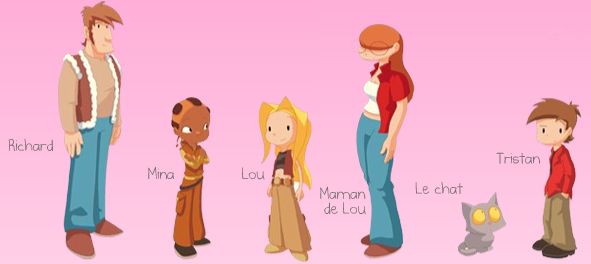 1. Comment tu t'appelles ? __________________________________________________________2. Tu as quel âge ? _________________________________________________________________3. Tu habites où ? _________________________________________________________________4. Tu parles quelle(s) langue(s) ? _____________________________________________________5. Tu es de quelle nationalité ? _______________________________________________________6. Tu préfères quelle couleur ? _______________________________________________________7. Ça va ? ________________________________________________________________________    b) Présente-toi à toi voisin.3) L'affiche.     Trouve les objets. Aide-toi des mots-mêlés.	P E I N T U R E C A F É 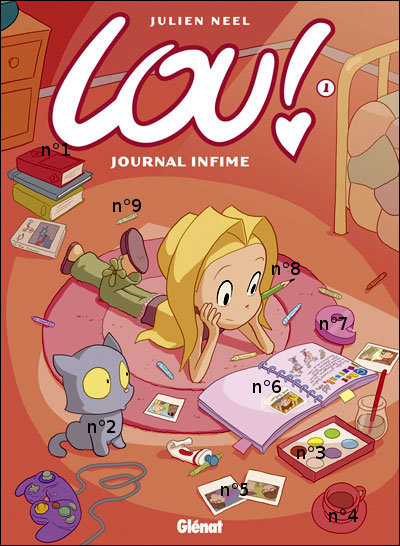 	A B C D E F E U T R E 	I J K L P H O T O S F L	S C O T C H O C H A T	C A H I E R L I V R E O	A B Z D W C R A Y O N	n°1 Le____________________ 	n°2  Le___________________ 	n°3  La___________________ 	n°4 Le____________________ 	n°5 Les___________________ 	n°6 Le____________________ 	n°7 Le____________________ 	n°8 Le____________________ 	n°9 Le____________________ThèmesLa bande dessinée/ Le dessin animé/ La présentation/ Les objetsIdées d’exploitations pédagogiquesObjectifs communicatifsSe présenter.Kommunikative færdighederIdées d’exploitations pédagogiquesObjectifs linguistiques L'interrogation et l'affirmation dans la présentation.Le vocabulaire des objets. Sprog og sprogbrugIdées d’exploitations pédagogiquesObjectifs culturels Découvrir une bande dessinée et un dessin animé français.Kultur- og samfundsforholdIdées d’exploitations pédagogiquesStratégie métacognitive Par une petite vidéo, les élèves découvrent l'univers de la bande dessinée et s'attachent aux personnages sur lesquels ils devront ensuite travailler. Temps1 x 45 min